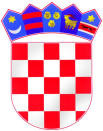 REPUBLIKA HRVATSKAŽUPANIJA OSJEČKO-BARANJSKAOSNOVNA ŠKOLA JOSIPA JURJA STROSSMAYERAKARDINALA ALOJZIJA STEPINCA bbĐURĐENOVACKLASA:600-04/23-03/01URBROJ:2149-8-23-26Đurđenovac, 11.07.2023.Članovima Školskog odbora-svima-POZIV ZA 32. ELEKTRONSKU SJEDNICU ŠKOLSKOG ODBORANa temelju članka 50. Statuta Osnovne škole Josipa Jurja Strossmayera, Đurđenovac sazivam 32.elektronsku sjednicu Školskog odbora koja se održava u utorak, 11.07.2023. s početkom u 09:00 sati i završetkom u 24:00 sata, sa sljedećimDNEVNIM  REDOMrazmatranje Zapisnika s 31.elektronske sjednice Školskog odbora i usvajanje istog,U PRIVITKU: Zapisnik s 31. elektronske sjednice Školskog odbora, od 16.06.2023.davanje prethodne suglasnosti, ravnatelju Škole, za zasnivanje radnog odnosa na radnom mjestu POMOĆNIKA/ICE U NASTAVI; na određeno; nepuno radno vrijeme -  20 sati ukupnog tjednog radnog vremena; 3 izvršitelja/ice s mjestom rada u Matičnoj školi u Đurđenovcu za:BRANKA PAVLIĆ,ANA PAVLIĆ,TANJA GRGURIĆ.Navedeno po Natječaju, koji je objavljen 13.06.2023. i proveden, a po kojem su navedene tri kandidatkinje prema Bodovnoj rang listi ostvarile 3 najviša mjesta, prema broju bodova.S navedenim kandidatkinjama zasnovat će se radni odnos za nastavnu godinu 2023./2024. U PRIVITKU: 1.Popis prijavljenih kandidata, od 27.06.2023.                       2.Bodovna rang lista vrednovanja prijavljenih kandidata od 29.06.2023.                       3.donošenje Polugodišnjeg financijskog izvještaja Osnovne škole Josipa Jurja Strossmayera, Đurđenovac za razdoblje od 01.01.2023. do 30.06.2023.; na prijedlog ravnatelja ŠkoleU PRIVITKU: 1.Referentna stranica,                      2.Izvještaj o prihodima i rashodima, primicima i izdacima,                      3. Bilješke uz financijske izvještaje za razdoblje od 01.01.2023. do 30.06.2023.S poštovanjem!Predsjednica Školskog odbora:Dragica Purgar